Awensiinkaazon Odaminowin - Act like an Animal Game2+ players – all agesInsert the animal pictures into the dice. A player rolls the dice somewhere the other players cannot see – we recommend a large opaque bin. The player then acts like the animal they rolled.The other players must guess who the player is pretending to be. When a player guesses correctly it is then their turn to roll the dice. Below is some vocabulary that will help you further your Anishinaabemowin skills the more often you play:Questions	Awenen enenjikaazowin? 	Who are you acting like?	Aaniin entaagozit awe? 	What does s/he sound like?	Awenen awe? 	Who is that?	Awenen itam? 	Who’s turn is it?Commands 	Didibiiyebinan 	Roll it	Gwekiwebinan 	Flip it over	[Animal]-kaazon 	Act like a –[animal]. 	Awe inenjikaazon 	Pretend to be like this being.	Inenjikaazon	Pretend to be like itOther Sentences	Ingwekiwebinaan 	I’m flipping it	Ingwekiwebinaan makakoonhs	I’m rolling the dice	Niinitam 	My turn	Giinitam 	Your turn	Nashke 	LookMakwakaazon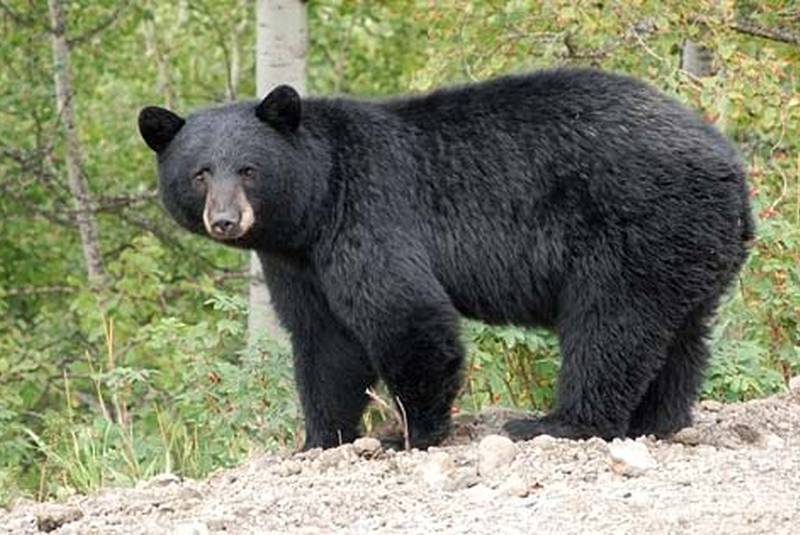 Adikikaazon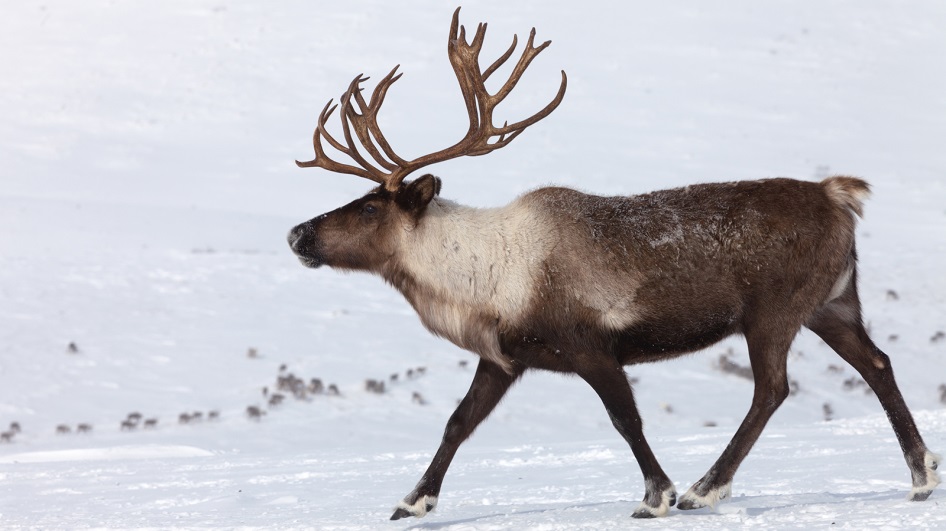 Migizikaazon 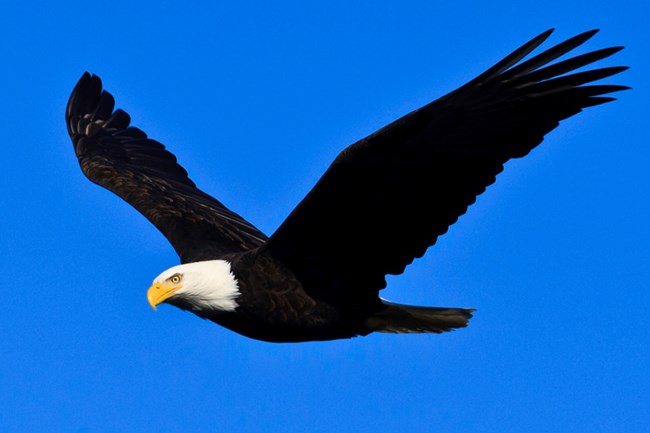 Bizhiwikaazon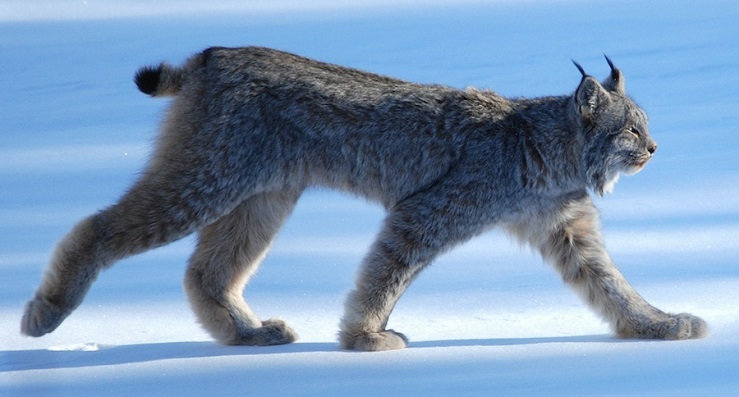 Moozookaazon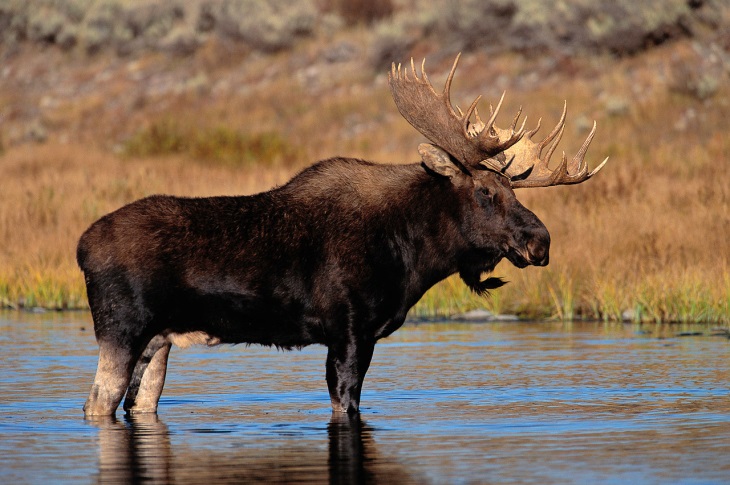 MikinaakikaazonMikinaakokaazon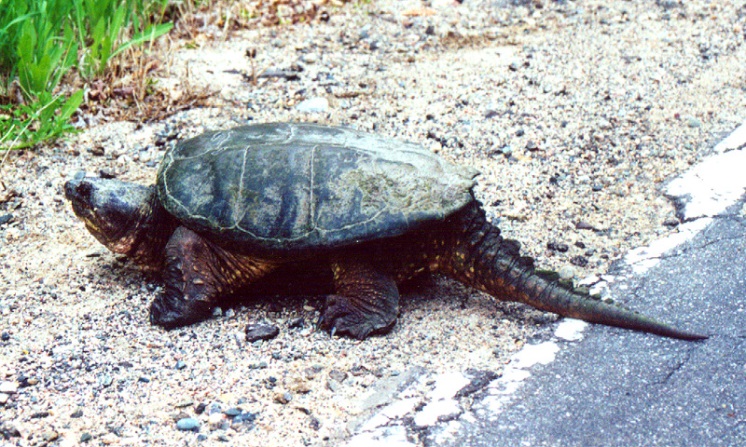 MikinaakikaazonMikinaakokaazonMa’iinganikaazon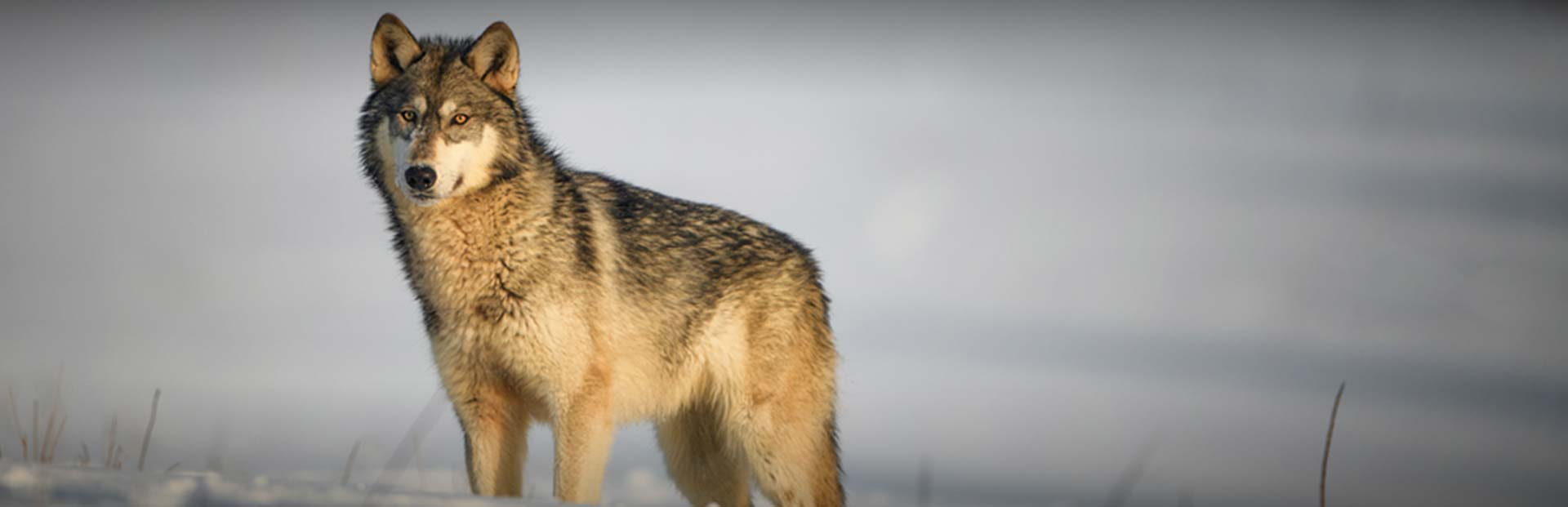 Waagoshikaazon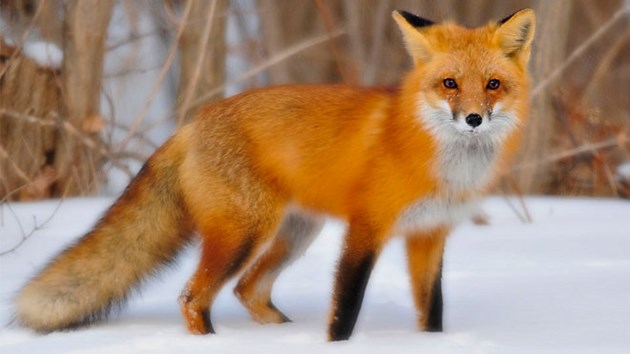 Nigigokaazon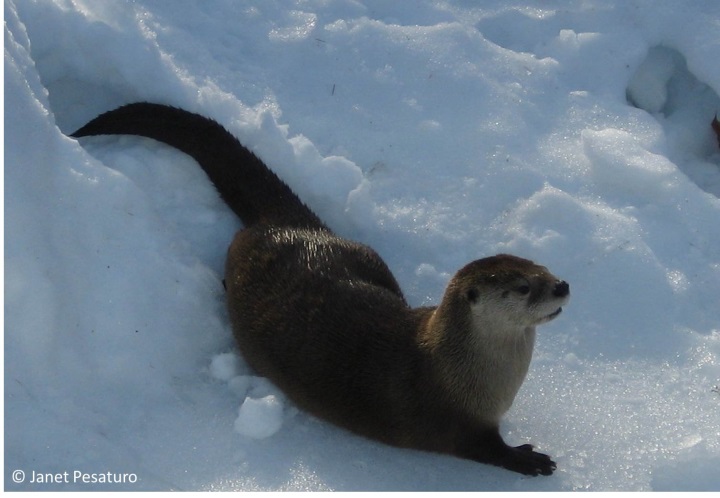 Gookooko’okaazon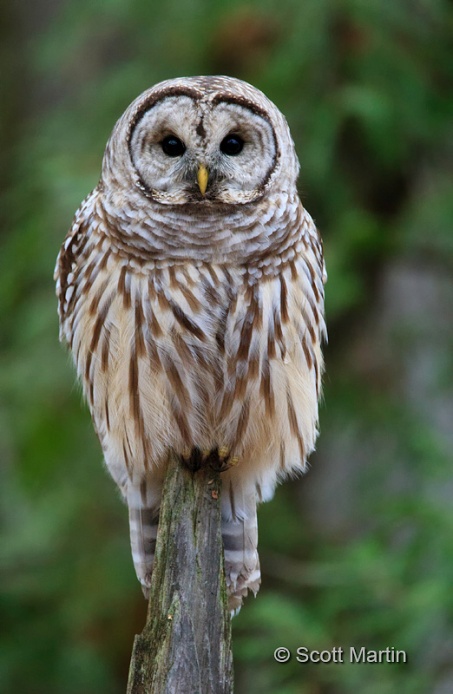 Namekaazon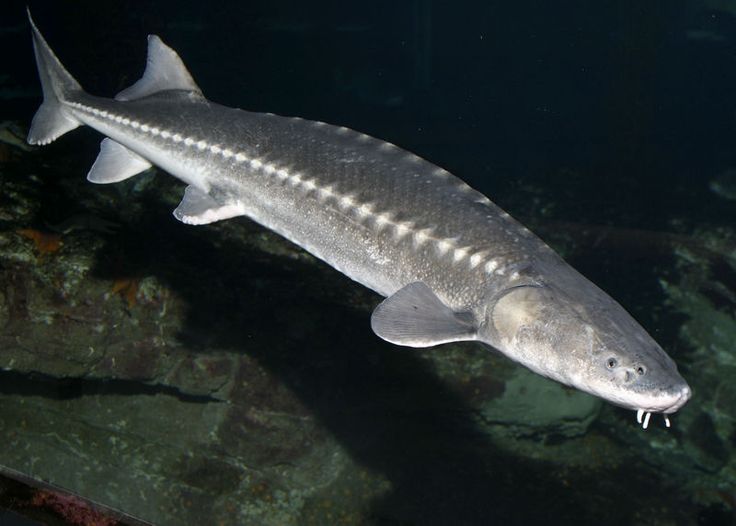 Animoshikaazon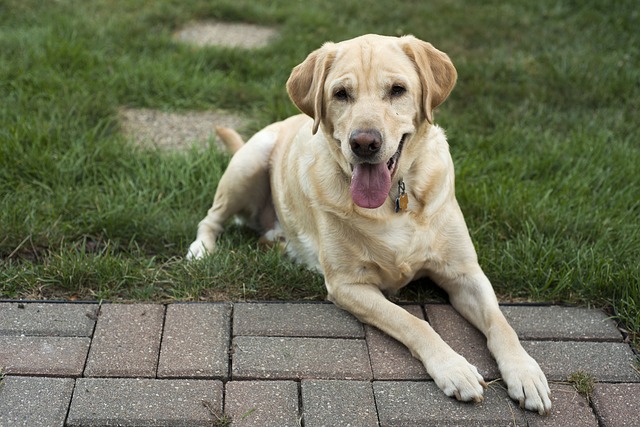 Gaazhagensikaazon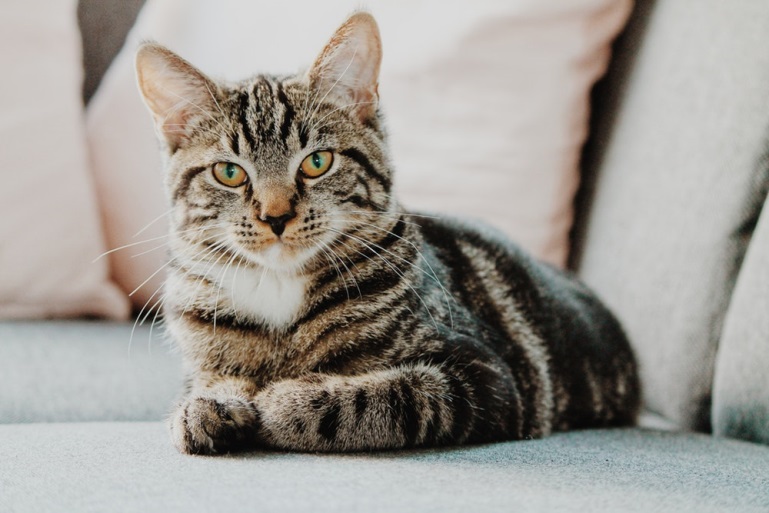 Zhiishiibikaazon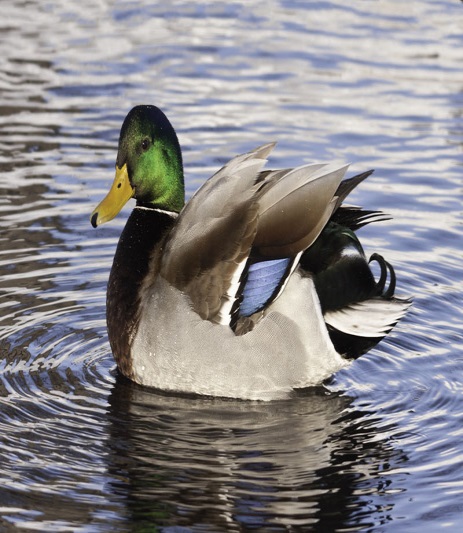 Ginebigokaazon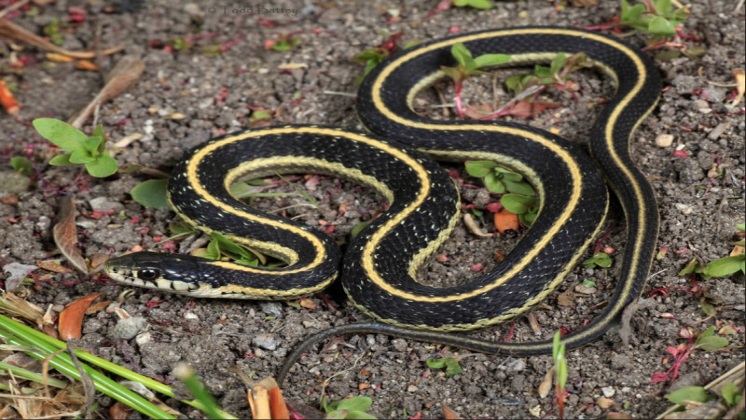 Gookooshiikaazon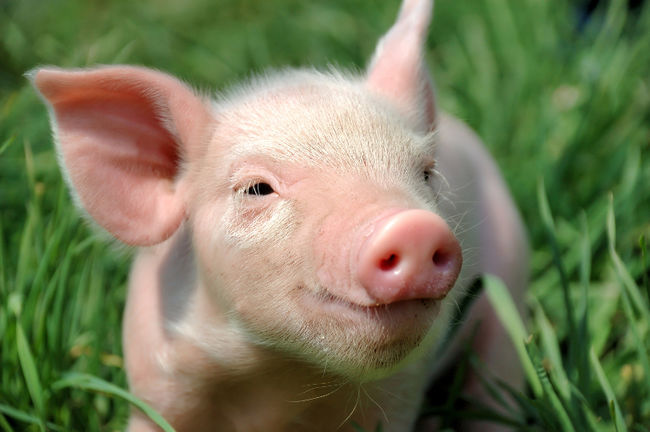 BaakaakwekaazonBaakaakwankaazon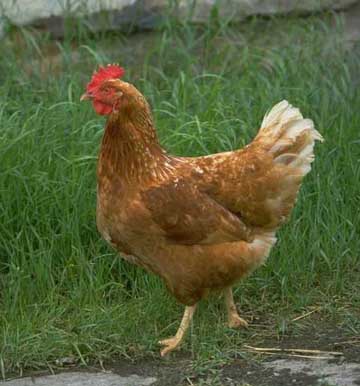 Bizhikiikaazon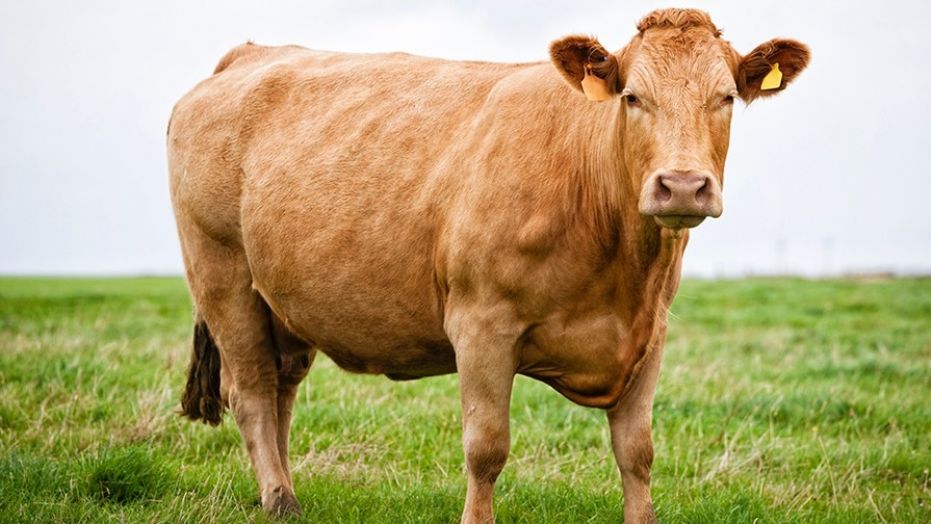 Maanishtaanishikaazon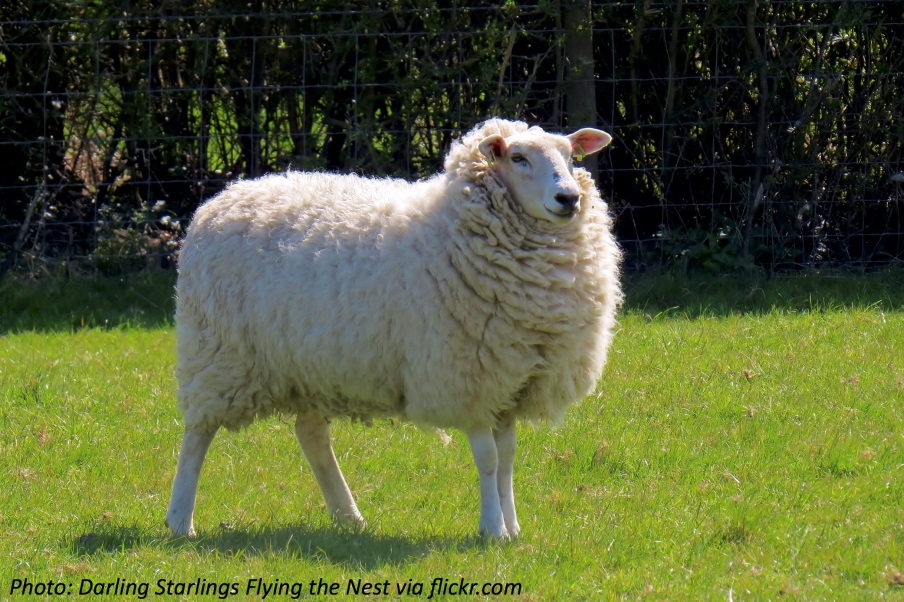 Waaboozookaazon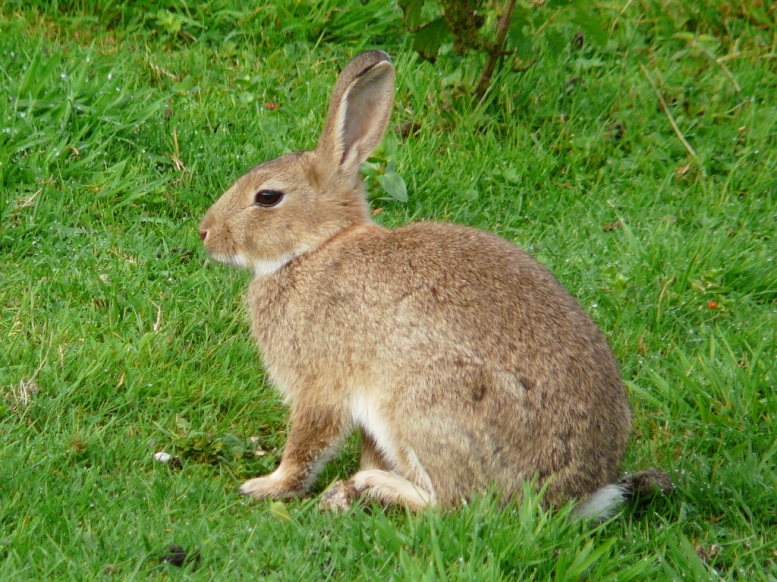 Andamaakomeshiinhkaazon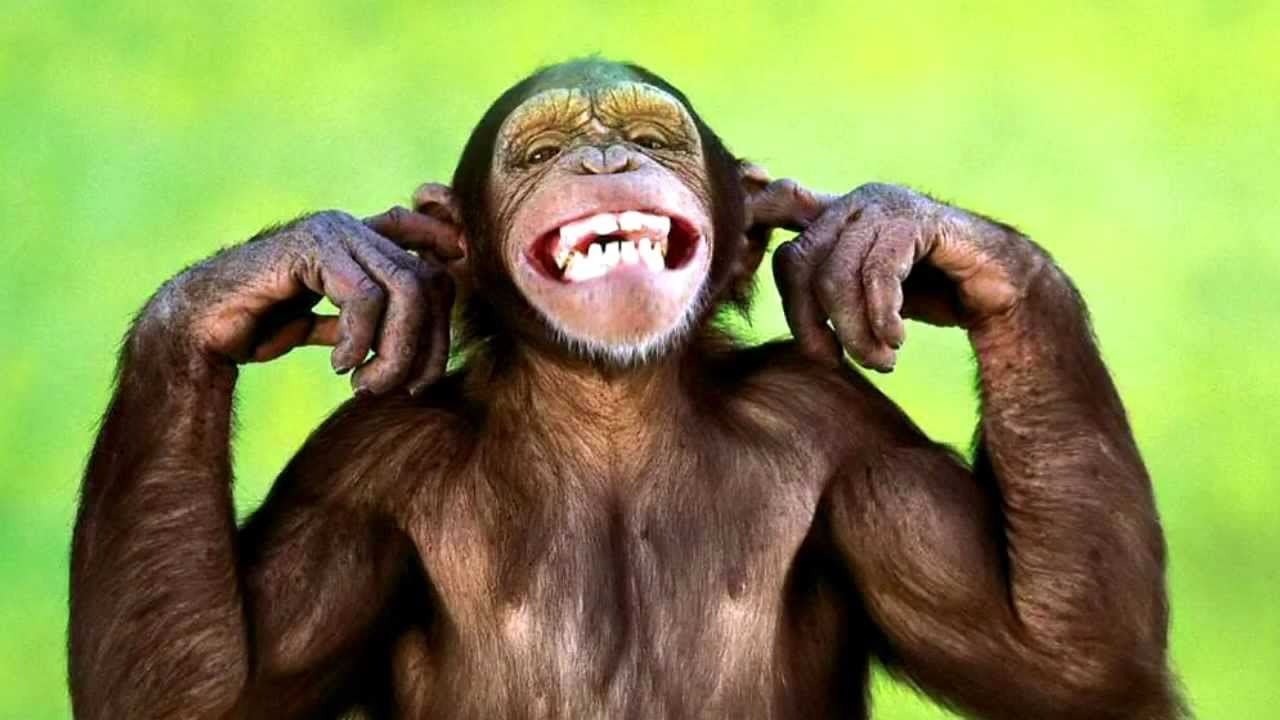 Waawaashkeshiikaazon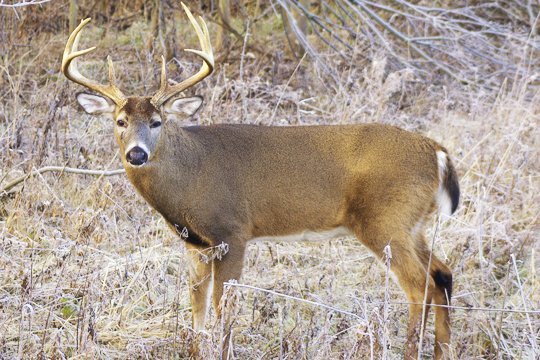 Ginoozhekaazon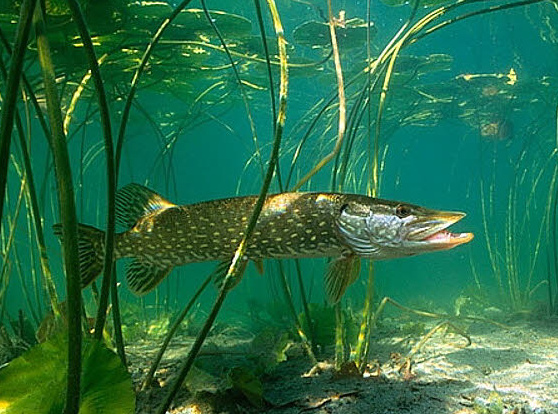 Omagakiikaazon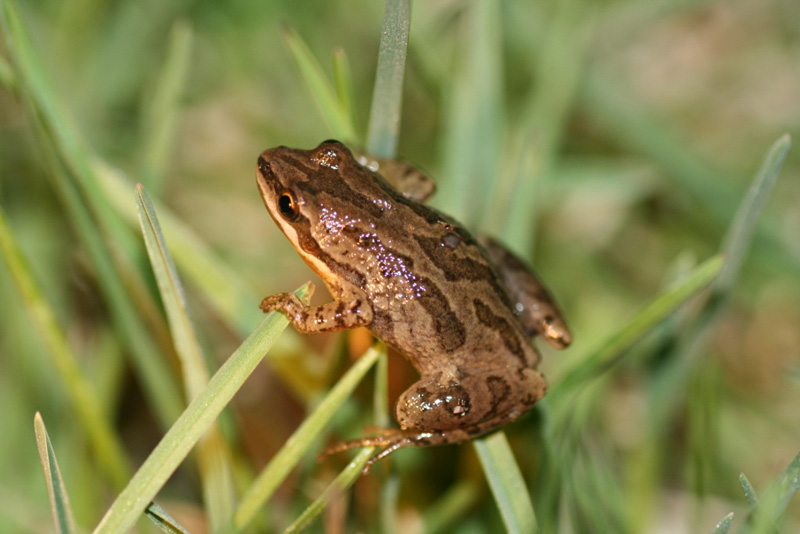 